 Program for efterårsturen 2015Lørdag d. 26/9		Ankomst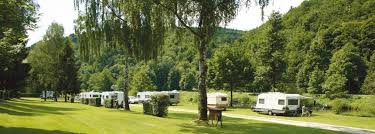 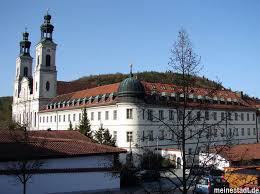 		  Fælles hygge i hallenSøndag d. 27/9 	Fælles frokost i opholdshallen, kaffe og hygge med videre. VELKOMSTMIDDAG 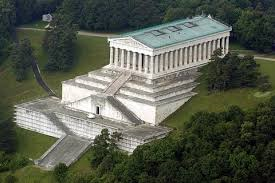 Mandag d 28/9	ValhallaTirsdag d 29/9		FridagOnsdag d. 30/10	Tur i egne biler til Riedenburg , hvor vi skal se ørneshow  og udstillinger, besøge krystalmuseet og sluttelig en chokoladeforretning 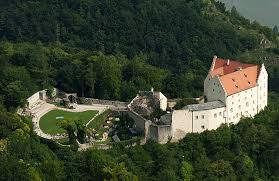 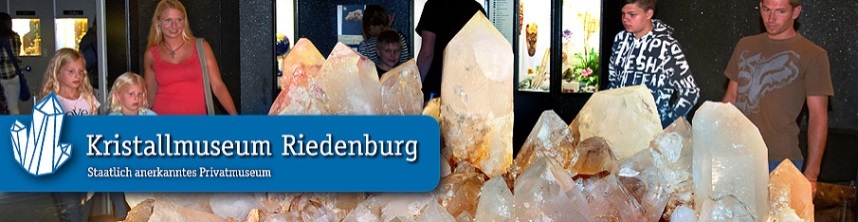 Torsdag d. 1/10	Bustur til Regensburg .guidet tur , og besøg på  BMW fabrikken 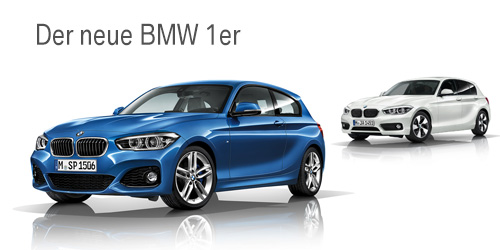 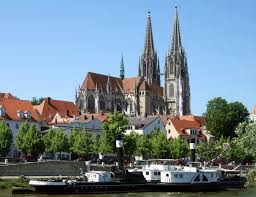  Vi spiser på campingpladsen restaurantFredag d. 2/10                          Bustur til Kehlheim, sejltur gennem Donaudurchbruch, besøge                                                     Kloster Weltenburg, mad og lækkert sort øl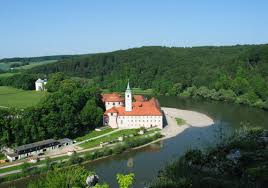 Lørdag d 3/10                           Afrejse	Pris  pr enhed ( 2 pers ) der dækker 7 overnatninger , 2 busture, sejltur, 3 gange mad og entreer til seværdigheder  2675 Kr.  strøm betales særskiltEnlig enhed :  1575 kr.